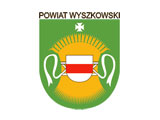 KARTA INFORMACYJNA USŁUGI Nr PR.2.2Starostwo Powiatowe 
w WyszkowieAleja Róż 2, 07-200 WyszkówTel.: 29 743-59-00, 743-59-35   fax: 29 743-59-33
e-mail: starostwo@powiat-wyszkowski.pl Tytuł usługiWydanie pozwolenia na sprowadzenie zwłok i szczątków ludzkich z obcego państwa do Rzeczypospolitej PolskiejPodstawa prawnaArt. 14 ust. 4 pkt 1 ustawy z dnia 31 stycznia 1959 r. o cmentarzach i chowaniu zmarłych (Dz. U. z 2020 r. poz. 1947).Rozporządzenie Ministra Zdrowia z dnia 27 grudnia 2007 r. w sprawie wydawania pozwoleń i zaświadczeń na przewóz zwłok i szczątków ludzkich (Dz. U. Nr 249, poz. 1866).Art. 38 ust. 1 i 2 ustawy z dnia 5 czerwca 1998 r. o samorządzie powiatowym (Dz. U. z 2022 r. poz. 528). Ustawa z dnia 16 listopada 2006 r. o opłacie skarbowej (Dz. U. z 2021 r. poz. 1923 z późn. zm.).Wymagane dokumentyWniosek o wydanie pozwolenia na przewiezienie zwłok/szczątków ludzkich z zagranicy do Rzeczpospolitej Polskiej - F.PR.3.1Upoważnienie do załatwienia wszelkich formalności związanych z przewozem  trumny ze zwłokami - F.PR.4.1.Akt zgonu (przetłumaczony na język polski przez tłumacza przysięgłego), w przypadku nieokreślenia przyczyny zgonu w akcie dokument urzędowy stwierdzający wykluczenie jako przyczyny zgonu choroby zakaźnej.Dokument stwierdzający, gdzie zwłoki zostaną pochowane. Oświadczenie osoby uprawnionej do pochowania zwłok ludzkich - F.PR.5.2.Formularze / wnioski do pobraniaF.PR.3.2 - Wniosek o wydanie pozwolenia na przewiezienie zwłok/szczątków ludzkich z zagranicy do Rzeczpospolitej Polskiej.F.PR.4.2 - Upoważnienie do załatwienia wszelkich formalności związanych z przewozem  trumny ze zwłokami.  F.PR.5.2 - Oświadczenie osoby uprawnionej do pochowania zwłok ludzkich.Wnioski i formularze do pobrania w Wydziale Promocji i Rozwoju, w BIP.OpłatyOpłata skarbowa, w przypadku działania przez pełnomocnika, wnoszona przy składaniu wniosku: 17,00 zł – od pełnomocnictwa. Opłata skarbowa może być wniesiona w formie:wpłaty gotówką w Kasie Starostwa Powiatowego w Wyszkowie lub w Kasie Urzędu Miejskiego w Wyszkowie,przelewem na rachunek bankowy Urzędu Miejskiego w Wyszkowie: 07-200 Wyszków, Aleja Róż 2nr: 25 8931 0003 0002 2233 2039 0003Zwalnia się z opłaty skarbowej w przypadku pełnomocnictwa udzielonego wstępnemu, zstępnemu lub rodzeństwu – cz. IV poz. 3 kol. 4 ustawy z dnia 16 listopada 2006 r. o opłacie skarbowej.Miejsce składania dokumentówPOCZTA – Starostwo Powiatowe w Wyszkowie, Aleja Róż 2  07-200 Wyszków. OSOBIŚCIE – Kancelaria Ogólna Starostwa Powiatowego w Wyszkowie – Aleja Róż 2, pokój nr 39. ESP – za pośrednictwem urzędowej skrzynki podawczej poprzez ePUAP:/powiat-wyszkowski/skrytka.Termin realizacjiStarosta na wydanie decyzji ma maksymalnie 3 dni od otrzymania wniosku.  Tryb odwoławczyOd decyzji przysługuje odwołanie do Samorządowego Kolegium Odwoławczego w Ostrołęce za pośrednictwem Starosty Wyszkowskiego w terminie 14 dni od dnia jej doręczenia.Uwagi i dodatkowe informacjeWniosek można złożyć za pośrednictwem instytucji zajmującej się przewozem zwłok.Kserokopie dokumentów należy wykonać we własnym zakresie.W przypadku śmierci na skutek choroby zakaźnej wymienionej w wykazie ustalonym przez ministra właściwego ds. zdrowia, zezwolenie na przewóz zwłok nie może być udzielone przed upływem dwóch lat od dnia zgonu.Sprawą wywiezienia zwłok obcokrajowca z terytorium RP zajmuje się bezpośrednio Powiatowy Państwowy Inspektor Sanitarny w Wyszkowieul. Ignacego Daszyńskiego 2807-200 Wyszków     fax. 29 742 32 45, tel. 29 742 32 54wyszkow@psse.waw.plOPRACOWAŁ SPRAWDZIŁ ZATWIERDZIŁJoanna Wiszowaty  Ewa Michalik DATA: 19 lipca 2022 r. DATA: …………………….. DATA: ………………….